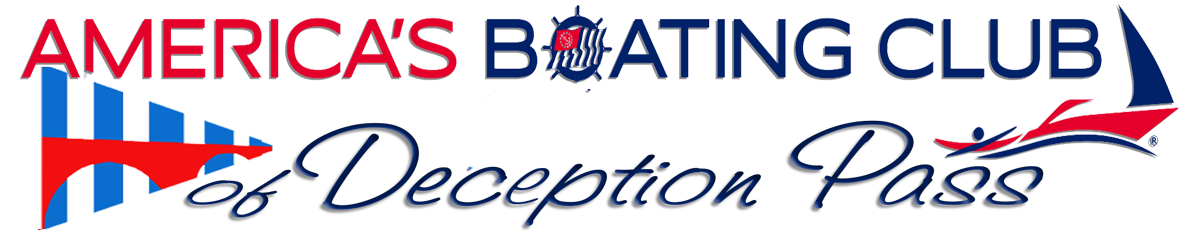 Cruising to Princess Louisa Inlet in BC, has challenges.  Meeting those challenges  will be part of or next phase of our instruction.  Your Club's educators, Bridge Officers, and experienced senior members are compiling a series of instructional points to prepare you for that voyage or any of your planned voyages.Cruise Planning, Tides and currents. Overview.Navigation and ChartingCrossing the boarders (US and Canada) (CANPASS is discontinued, now NEXUS Pass recommended)Canada's boating regulations.  VHF Radio, Fishing, Pump outs, Anchoring in Canada, including Stern Tying! Provisioning your boatMeal Prep on your boat. _______________________________________________________________Our Winter focus series, Lets cruise to Princess Louisa Inlet in British Columbia.  Target Date is June 2024.To get the juices flowing, the following videos will give a taste of the cruise and the destination.https://www.youtube.com/watch?v=Q7ZTBAZyKWk		*Great Drone pix!https://www.youtube.com/watch?v=Yje6C1bhbBY		In the winterhttps://www.youtube.com/watch?v=nUN2TWmIuN4What to expectPreliminary Chart your trip.   Can be changed as you are aware of challenges /  On line prep  via the Navionics.com   App or similar /  Best idea to make sure you have backup paper charts with youReview the chart and Identify obstacles.  Terrain, depth, Military operations space in BC.  How to get permission to cross or Go Around.Limit your distance and time in the open deep water during rough water conditions.Develop a clear picture of all the space between departure and destination.Tides and CurrentsKnow the performance of your boat  MPG or GPH is based on calm water.Calculate fuel Plan for a problem	Safe harborage and Safe Anchorage.  PRE LOCATE on your chart.Plan for your best Tides and Currents  FREE MILEAGE IF YOU PLAN CORRECTLY.Give yourself extra time!  An extra day at anchorage or fighting rough weather in an open ocean situation..  NO BRAINER  Don’t rush.During this course of training we will cover the essentials,  then it is up to you to PRACTICE and become proficient.Pre PlanningResearch your departure, cruise, arrival at ports, fuel stops, food provisions, Preparation of your boat, and for you. Check Lists.  Make the and Use them.Familiarize yourself with you boats systems	House water, drinking water, refrigeration, heat, propane, black waterRadio use in BC,  Different radio frequencies used in BC,  Radio Station License is required,  Special MMSI # requirements,  HOW TO MEET THE REQUIREMENTSAnchoringStern Tying  Quite common in BCNavigating Deception PassNavigating the San Juan Islands and the Gulf Islands in BCCrossing the border to BC (CANPASS HAS BEEN DISCONTINUED)https://www.cbsa-asfc.gc.ca/prog/canpass/menu-eng.htmlBC PROVISIONING… What's allowed and what's not allowed.  NO GUNS, Restricted food and equipment items.Keep trash and CARDBOARD (and bananas)  OFF the Boat!Fuel in BCPump Out in BCFresh water.How to provision your boat, store provisionsHow to meal prep on a boat.Showering on boardDish washingReturning to the USClearing Customs in the USPlan your fuel requirements for best prices.There will be break out sessions to discuss On the water training,spare parts and tools to bring withMARK YOUR CALLENDER  The 3rd Tuesday of each month at 5:30 (Series starts October 17, 2023).  Pot luck dinner and training that ensures you will be a safer and better informed boater.  Be sure to RSVP early and invite a friend! Hope to see you thereJerry Liggett, Squadron Commander, Americas Boating Club of Deception Pass.jliggett4@hotmail.com